
SPISAK SUDSKIH TUMAČA ZA RAŠKU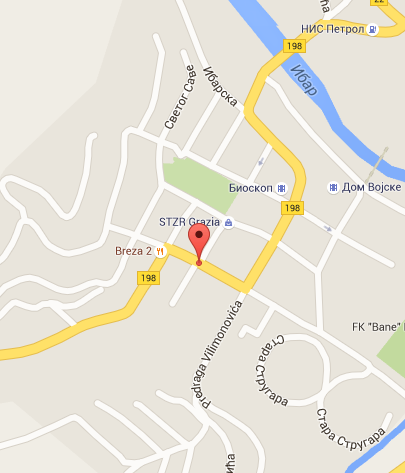 Sudski tumač za engleski jezik Raška
Sudski tumač za hebrejski jezik Raška
Sudski tumač za nemački jezik Raška
Sudski tumač za persijski jezik Raška
Sudski tumač za francuski jezik Raška
Sudski tumač za hrvatski jezik Raška
Sudski tumač za italijanski jezik Raška
Sudski tumač za japanski jezik Raška
Sudski tumač za ruski jezik Raška
Sudski tumač za latinski jezik Raška
Sudski tumač za norveški jezik Raška
Sudski tumač za mađarski jezik Raška
Sudski tumač za švedski jezik Raška
Sudski tumač za makedonski jezik Raška
Sudski tumač za španski jezik Raška
Sudski tumač za pakistanski jezik Raška
Sudski tumač za kineski jezik Raška
Sudski tumač za znakovni jezik RaškaSudski tumač za bosanski jezik Raška
Sudski tumač za poljski jezik Raška
Sudski tumač za arapski jezik Raška
Sudski tumač za portugalski jezik Raška
Sudski tumač za albanski jezik Raška
Sudski tumač za romski jezik Raška
Sudski tumač za belgijski jezik Raška
Sudski tumač za rumunski jezik Raška
Sudski tumač za bugarski jezik Raška
Sudski tumač za slovački jezik Raška
Sudski tumač za češki jezik Raška
Sudski tumač za slovenački jezik Raška
Sudski tumač za danski jezik Raška
Sudski tumač za turski jezik Raška
Sudski tumač za finski jezik Raška
Sudski tumač za ukrajinski jezik Raška
Sudski tumač za grčki jezik Raška
Sudski tumač za holandski jezik Raška
Sudski tumač za korejski jezik Raška
Sudski tumač za estonski jezik RaškaLokacijaul. dr. Jovanovića, 36350 RaškaInternetakademijaoxford.comTelefon069/4 – 5555 - 84Radnovreme8:00 AM – 4:00 PM
9:00 AM – 2:00 PM (Subotom)